2022                       Belgien                        202270 Jahre Marsupilami5 €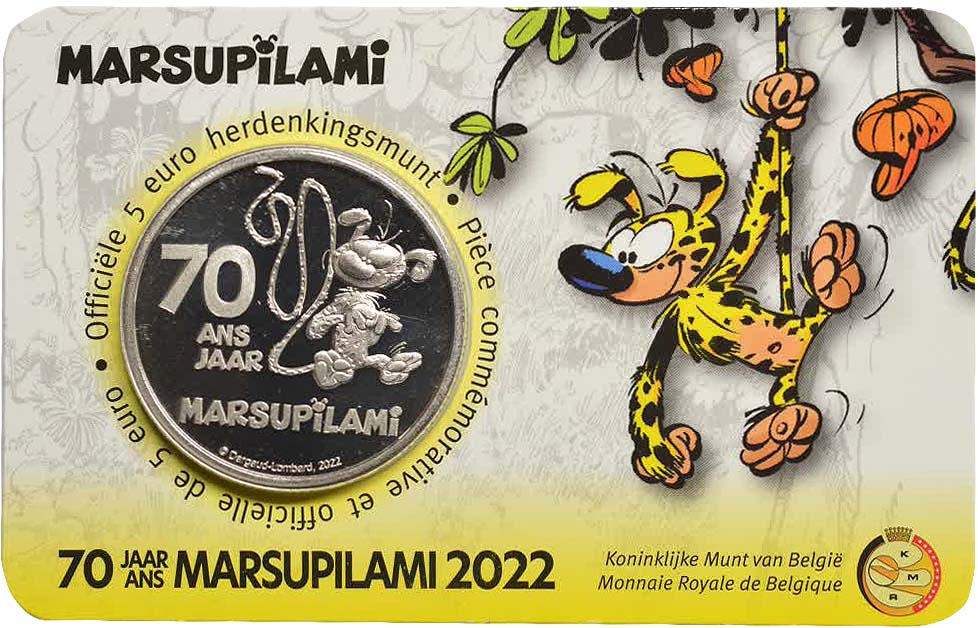 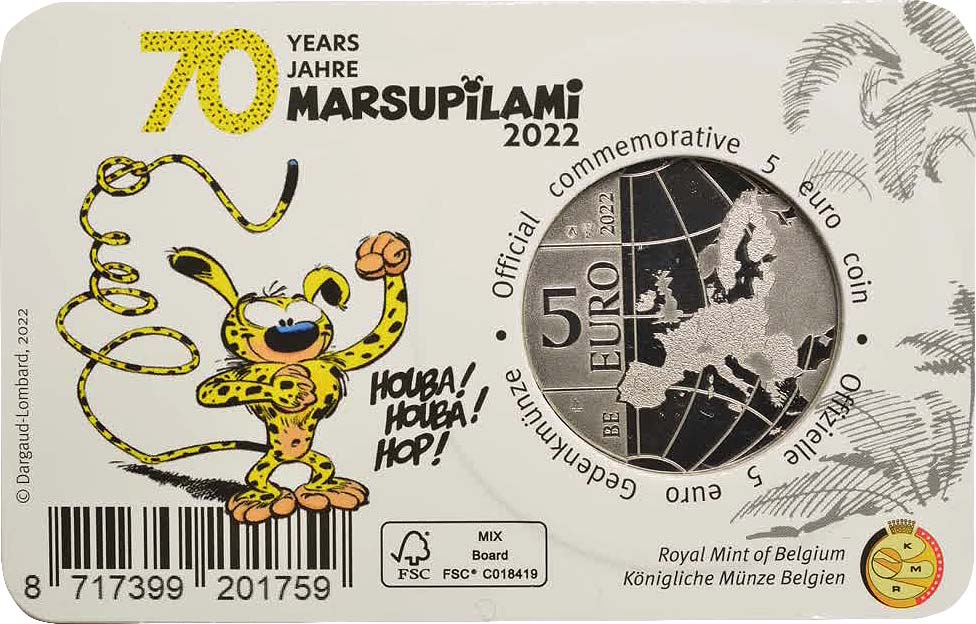 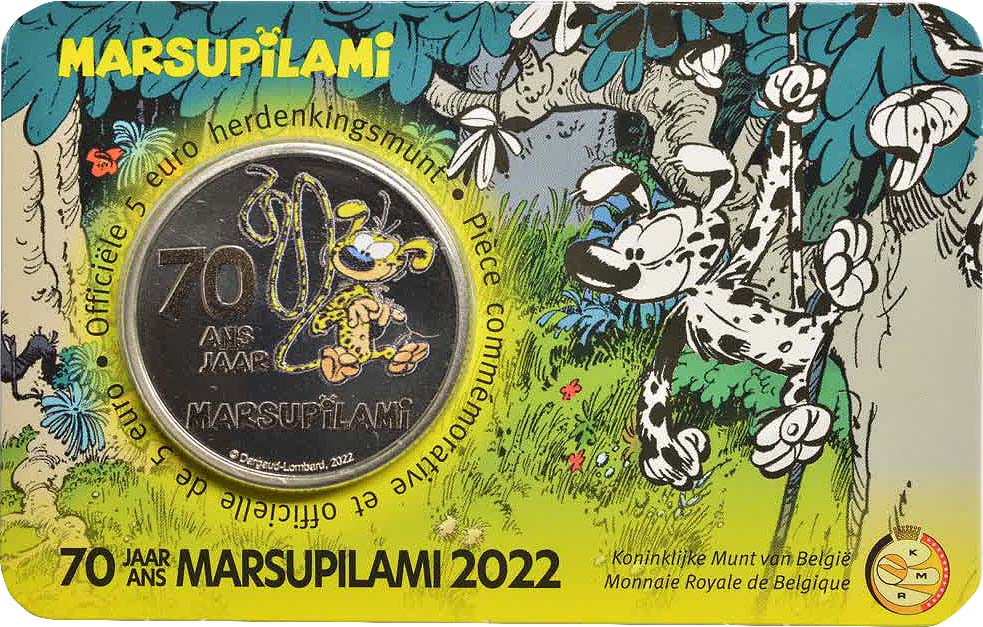 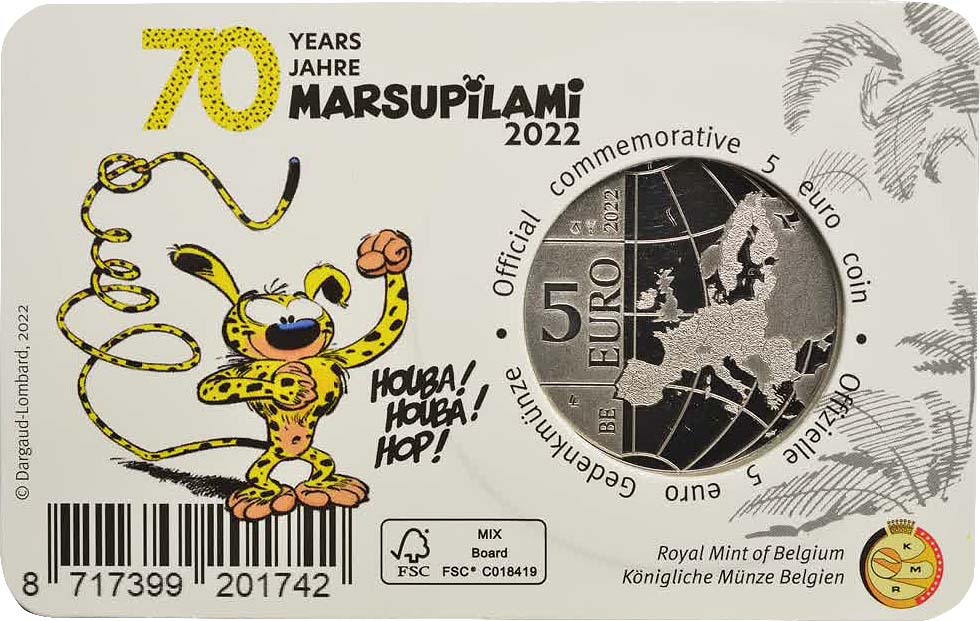 